ПРЕДМЕТ: Обавештење o продужењу рока за достављање понуда по ЈН 100568/2015 – Испитивање високонапонске електроизолационе опремеУ складу са чл. 63.став 5. Закона о јавним набавкама ,обавештавамо вас да Наручилац Привредно друштво ” Термоелектране Никола Тесла” д.о.о. Обреновац продужава рок за доставу понуда по јавној набавци број ЈН 100568/2015 – Испитивање високонапонске електроизолационе опремеНови рок за доставу понуда је 28.04.2015. до 10:00 часова.Јавно отварање понуда обавиће се истог дана у 10:30 часова.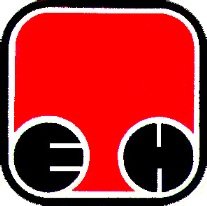 Електропривреда Србије  - ЕПСПривредно Друштво Термоелектране Никола Тесла,  Обреновац